باسمه تعالی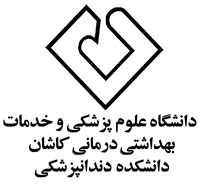 فرم ارزیابی آموزش بالینی اعضاء هیات علمی 
نام و نام خانوادگی عضو هیات علمی : ................................                                                           نام بخش / گروه آموزشی : .............................جنسیت دانشجو : مونت         مذکر                                                                             آخرین معدل شما :................................تعداد ماههایی که با این استاد درس داشته اید : .............................                                                دانشجوی : شبانه         روزانه اگر استاد مورد نظر شما بر اساس داشتن تمامی صفات ، نمره 10 داشته باشد و حداقل نمره صفر در نظر گرفته شود ، در مجموع این استاد را با چه نمره ای ارزیابی می کنید ؟ لطفا با علامت ضربدر مشخص نمایید .                         10      9     8      7      6      5      4      3       2      1		آدرس : کاشان – بلوار قطب راوندی – دانشگاه علوم پزشکی و خدمات بهداشتی درمانی کاشان – دانشکده دندانپزشکی - کد پستی : 88141 - 87159 تلفن ونمابر : 55620045- 031Website : www.dnt.kaums.ac.ir                                            Email: dnt@ kaums.ac.irردیفموضوعهمیشه اغلب گاهی بندرت هیچوقت موضوعیت ندارد1استاد طبق برنامه از پیش تعیین شده توسط گروه در بخش حضور دارد . 2در سمینار مربوط به بخش به صورت فعال شرکت می کند . 3نسبت به حضور دیگران در بخش توجه دارد . 4وظایف فراگیران  را به روشنی مطرح میکند . 5به معاینه و شرح حال گرفتن از بیمار توسط فراگیران اهمیت می دهد . 6به برخورد صحیح فراگیران با بیمار اهمیت می دهد .7سوالاتی را برای شروع و هدایت در حین کار مطرح می کند . 8جو آموزش بالینی را به نحویی ترتیب می دهد که فراگیران  سئوالات  خود را به راحتی مطرح کند . 9به فراگیران اجازه می دهد تا اطلاعات جدید خود را حین آموزش بالینی مطرح سازند . 10برای فراگیران ، مسائل بیمار را تفسیر می کند . 11برای فراگیران ، اطلاعات آزمایشگاهی و رادیولوژیکی را تفسیر می کند . 12مسائل اورژانسی رشته تخصصی خود را مورد بحث قرار می دهد . 13بیماریها و مسائل پزشکی شایع در جامعه را بحث می کند .14زمینه مناسبی را برای افزایش علاقه فراگیران به حرفه خود فراهم می کند .15به فراگیران کمک می کند تا مسئولیت حرفه ای خود را بشناسند . 16بر کار فراگیران در بخش نظارت کامل و مستمر دارد . 17برای جبران نقاط ضعف فراگیران به نحو مناسبی اقدام می کند . 18فراگیران را به مطالعه بیشتر برای بهبود یادگیری تشویق می کند . 19نحوه برخورد او با فراگیران در بخش مناسب است . 20با بیمار ارتباط مناسب و عاطفی برقرار می نماید . 21یادگیری کلینیکی فراگیران را ارزیابی می کند . 